AUTOBIOGRAPHYExtract from "Boy, Tales of Childhood" by Roald Dahl

It was always a surprise to me that I was good at games. It was an even greater surprise that I was exceptionally good at two of them: one called fives, the other, squash-racquets. Fives, which many of you will know nothing about, was taken seriously at Repton and we had a dozen massive glass-roofed fives courts kept always in perfect condition.We played the game of Eton-fives, which is always played by four people, two on each side, and basically it consists of hitting a small, hard, white, leather-covered ball with your gloved hands, The Americans have something like it which they call handball, but Eton-fives is far more complicated because the court has all manner of ledges and buttresses built into it which help to make it a subtle and crafty game.

Fives is possibly the fastest ball-game on earth, far faster than squash, and the little ball ricochets around the court at such a speed that sometimes you can hardly see it. You need a swift eye, strong wrists and a very quick pair of hands to play fives well, and it was a game I took to right from the beginning. You may find it hard to believe, but I became so good at it that I won both the junior and the senior school fives in the same year when I was fifteen. Soon, I bore the splendid title 'Captain of Fives', and I would travel with my team to other schools like Shrewsbury and Uppingham to play matches. I loved it. It was a game without physical contact, and the quickness of the eye and the dancing of the feet were all that mattered.

A Captain of any game at Repton was an important person. He was the one who selected the members of the team for matches. He and only he could award 'colours' to others. He would award school 'colours' by walking up to the chosen boy after a match and shaking him by the hand and saying, 'Graggers on your teamer!' These were magic words. They entitled the new teamer to all manner of privileges including a different-coloured hat-band on his straw hat and fancy braid around the edges of his boater and different-coloured games clothes, and all sorts of other advertisements that made the teamer conspicuous among his fellows.

A Captain of any game, whether it was football, cricket, fives or squash, had many other duties. It was he who pinned the notice on the school notice-board on match days announcing the team. It was he who arranged fixtures by letter with other schools. It was he and only he who had it in his power to invite this master or that to play against him and his team on certain afternoons. All these responsibilities were given to me when I became Captain of Fives. Then came the snag. It was more or less taken for granted that a Captain would be made a Boazer in recognition of his talents - if not a School Boazer then certainly a House Boazer. But the authorities did not like me. I was not to be trusted. I did not like rules. I was unpredictable. I was therefore not Boazer material. There was no way they would agree to make me a House Boazer, let alone a School Boazer. Some people are born to wield power and to exercise authority. I was not one of them. I was in full agreement with my Housemaster when he explained this to me. I would have made a rotten Boazer, I would have let down the whole principle of Boazerdom by refusing to beat Fags. I was probably the only Captain of any game who has never become a Boazer at Repton. I was certainly the only unBoazered Double Captain, because I was also Captain of squash-racquets. And to pile glory upon glory, I was in the school football team as well.

A boy who is good at games is usually treated with great civility by the masters at an English Public School. In much the same way, the ancient Greeks revered their athletes and made statues of them in marble. Athletes were the demigods, the chosen few. They could perform glamorous feats beyond the reach of ordinary mortals. Even today, fine footballers and baseball players and runners and all other great sportsmen are much admired by the general public and advertisers use them to sell breakfast cereals. This never happened to me, and if you really want to know, I'm awfully glad it didn't.

But because I loved playing games, life for me at Repton was not totally without pleasure. Games-playing at school is always fun if you happen to be good at it, and it is hell if you are no. I was one of the lucky ones, and all those afternoons on the playing-fields and in the fives courts and in the squash courts made the otherwise grey and melancholy days pass a lot more quickly.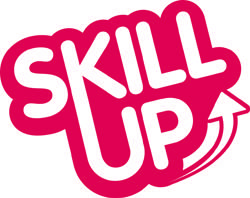 Grammar searchHighlight and label the following grammar features:A determiner and noun.A verb and an adverb.An adjective.A subordinating conjunction.3 pronouns to show this piece in in first person.3 verbs which show this piece is in past tense.An expanded noun phrases which tell us more about the fives courts in paragraph one. 2 fronted adverbials to show when or how an action was done.